  CAMPER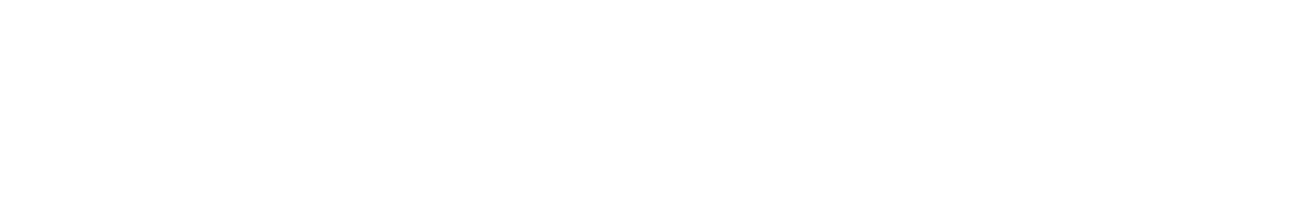 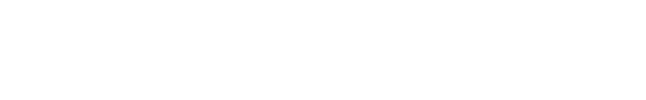 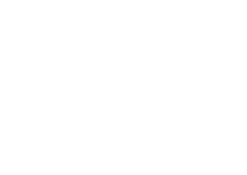 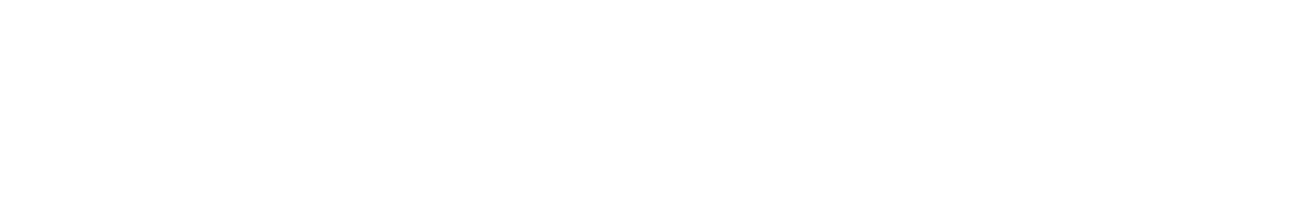 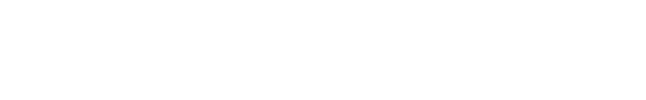 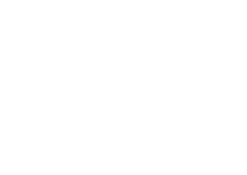 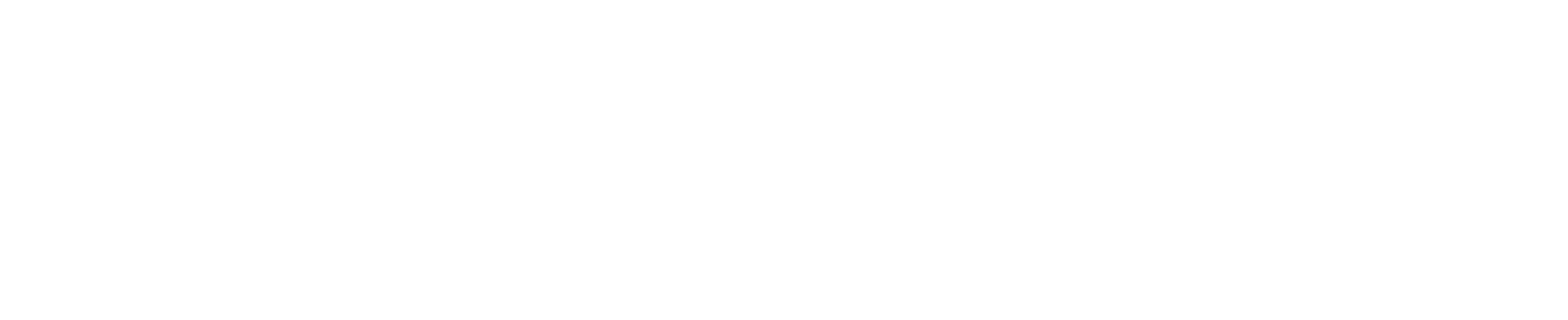 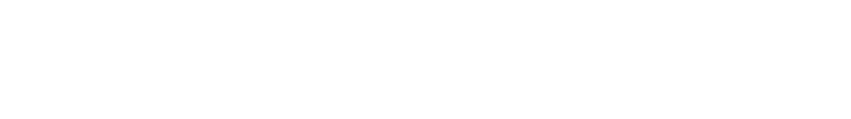 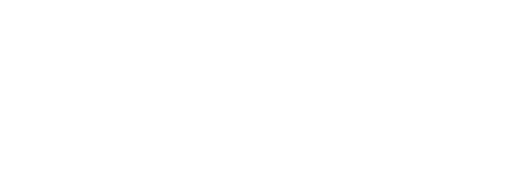 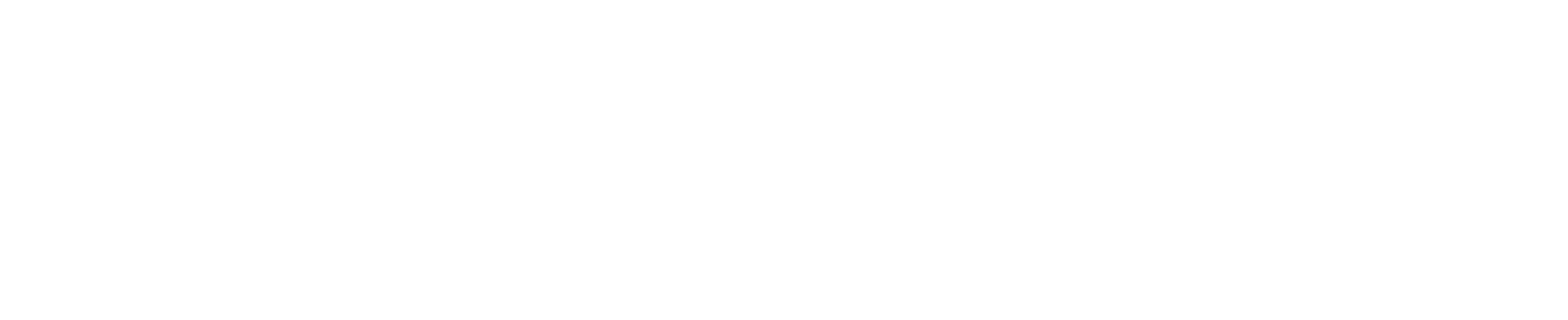 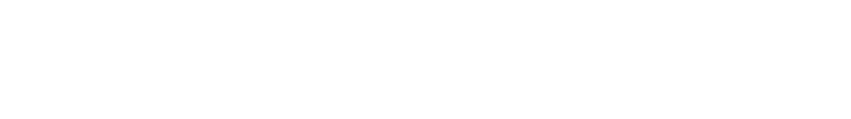 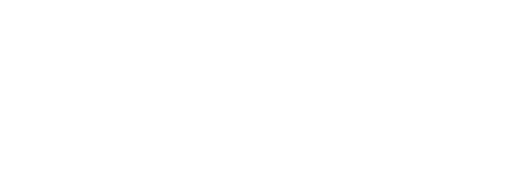 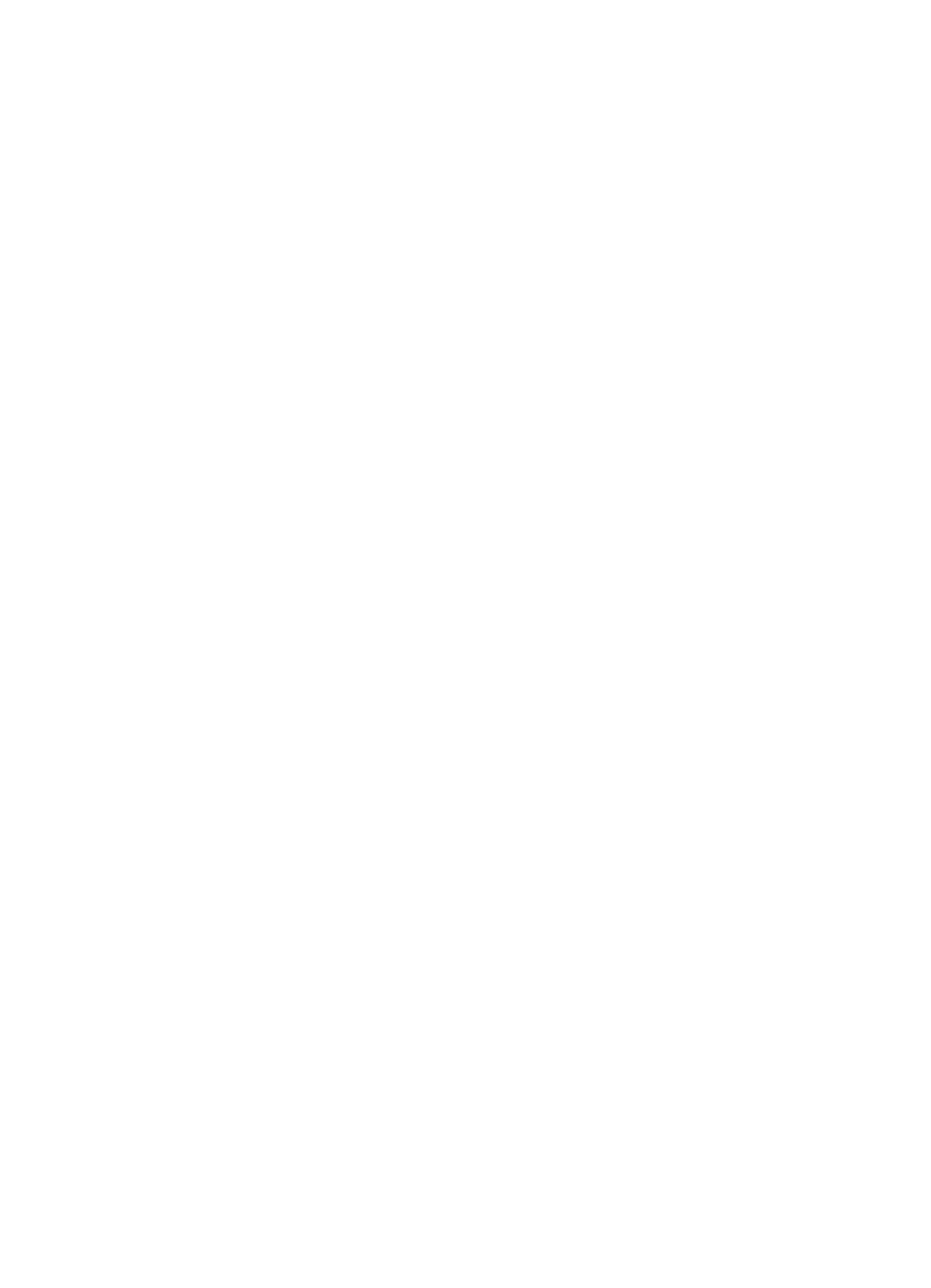 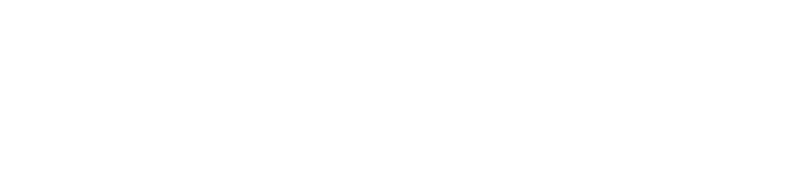 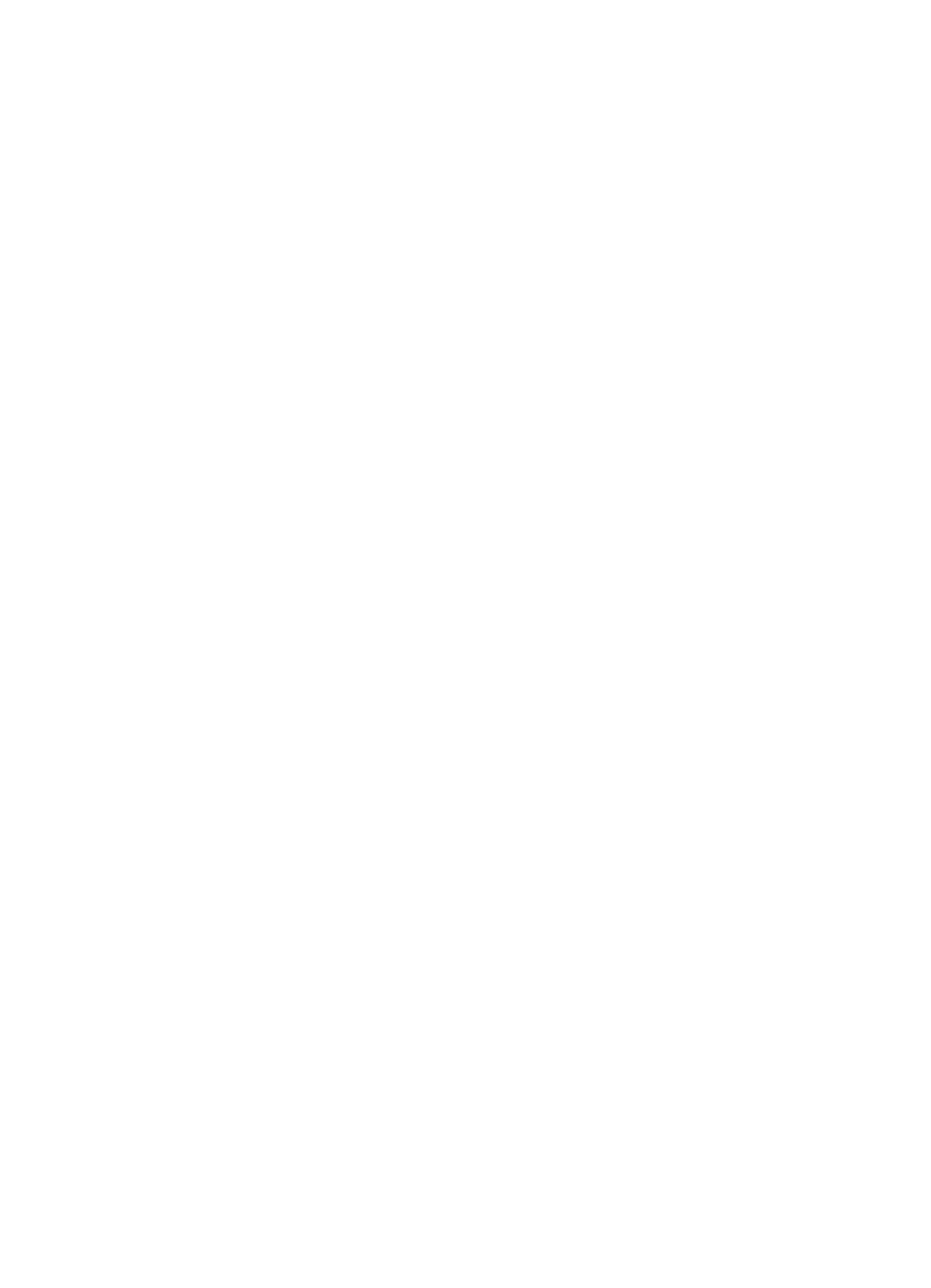 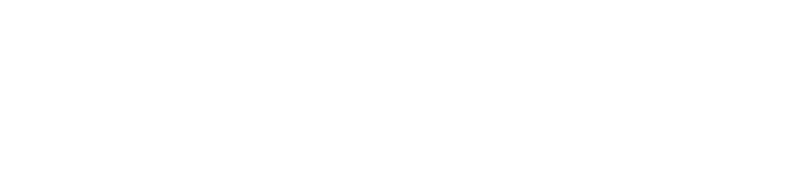 Fall Lopez is a weekend camping and biking trip run by POST, a nonprofit student run outdoor education program. On this trip, campers get to hang out with friends, make new ones, and enjoy the beautiful island.We leave Garfield Friday morning around 8:00am and take the ferry from Anacortes to Lopez Island, where we bike to the Odlin Park Campground right on the beach. We spend the rest of the day setting up camp, playing games in the field, relaxing, and hanging out by the campfire.On Saturday, campers have the chance to leave the campground and explore the island’s parks, beaches, and town via approved and monitored bike routes. On Saturday evening we all return to camp for dinner and another campfire. We will return on Sunday around 4:30 P.M., depending on traffic and ferry times. Campers sleep in same-gender identity tent groups of their choice. It is one of POST’s priorities to make sure all gender identities feel comfortable and included on trips, so please contact Olivia Reichert with any questions/concerns if you identify as gender fluid, gender nonbinary or are not sure about where would feel most comfortable sleeping.  The same goes for any other questions about tent groups, or if you need help finding one. All meals are provided, besides lunch on the first and second days. Campers should bring a lunch for Friday and either bring a lunch for Saturday or money to buy lunch in town. Please contact Olivia if you would like POST to provide you with a lunch for either of these days!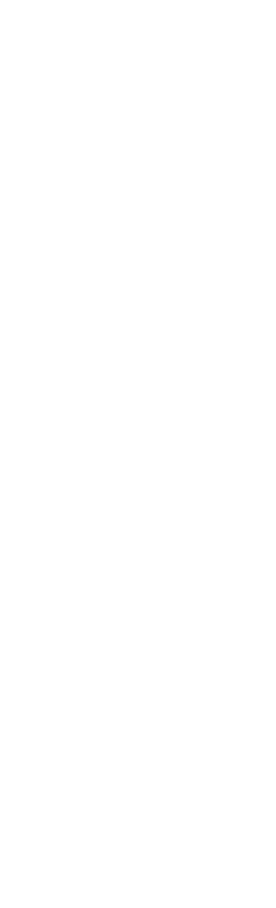 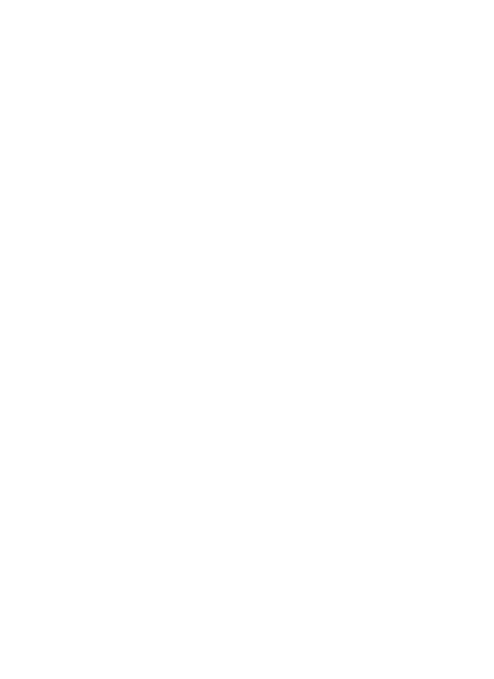 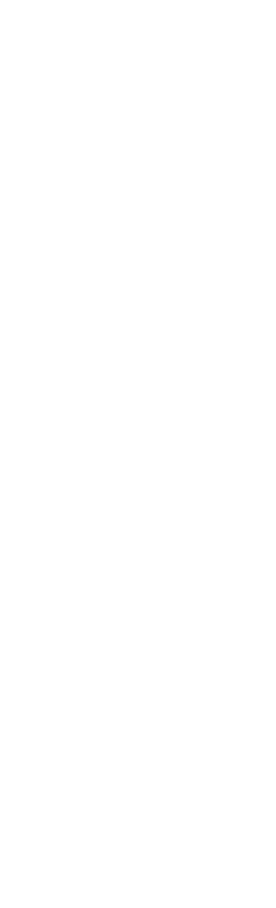 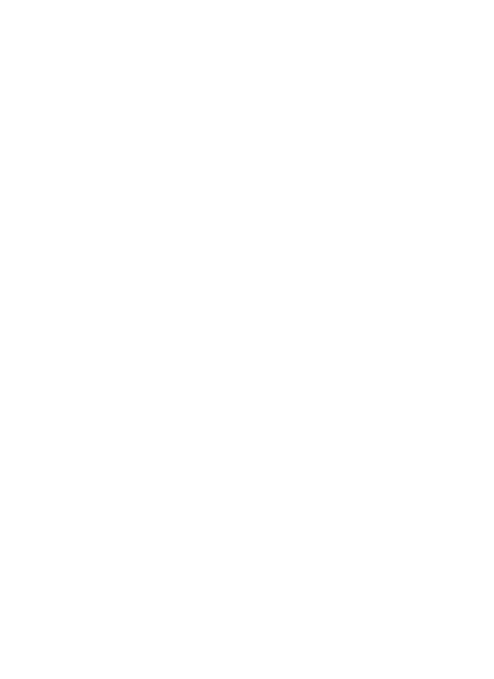 If you need to arrive late or leave early, please let Olivia know as early as possible, and at least one week before the trip. Refunds for dropouts will only be awarded until one week out.There will be a mandatory pre-trip meeting the week before Oct 11th at the Boy Scouts Clubhouse (3120 Rainier Ave S), a date will be sent out in a follow up emailIf this is your first POST trip this calendar year, please fill out the BSA form and attach a separate check for $15.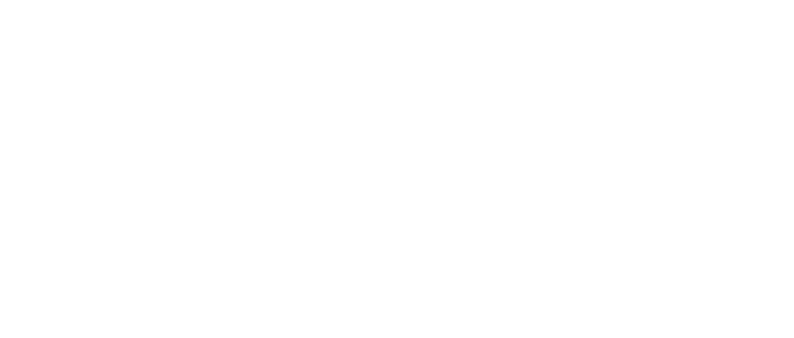 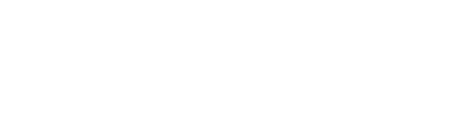 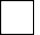 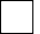 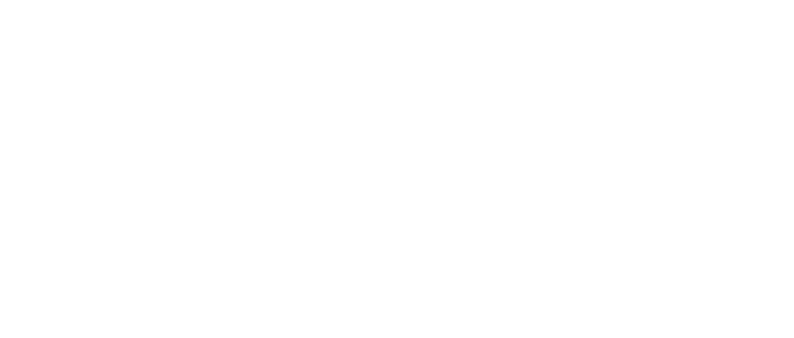 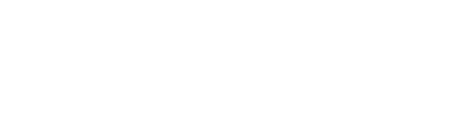 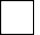 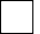 I have reviewed all of the above information. I have reviewed the list of expected activities and I am aware of any special dangers and risks inherent in participating in this activity. I hereby give my permission for my child to participate in this activity. I approve the transportation plan as outlined. My signature reflects my knowledge of the details of the trip and its itinerary.Parent Signature:  	                   Emergency Contact:  	Date:	 #  	 PARENTS: Would you like to chaperone? Contact  Olivia Reichert if you’re interested or if you know someone who might be. It’s a fun weekend and a great way to get involved with the POST community!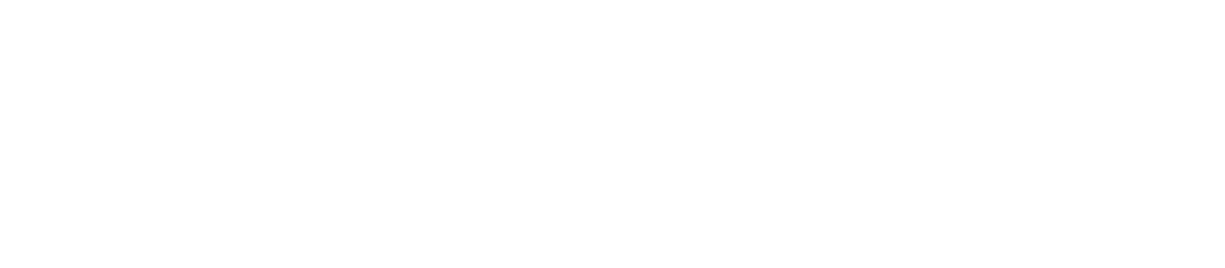 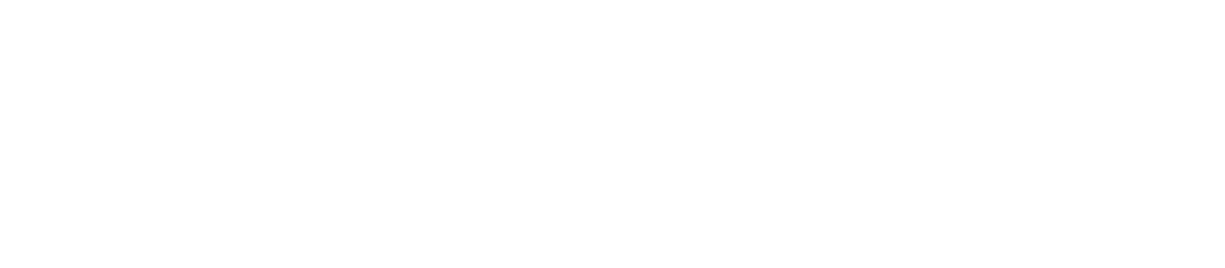 Packing List: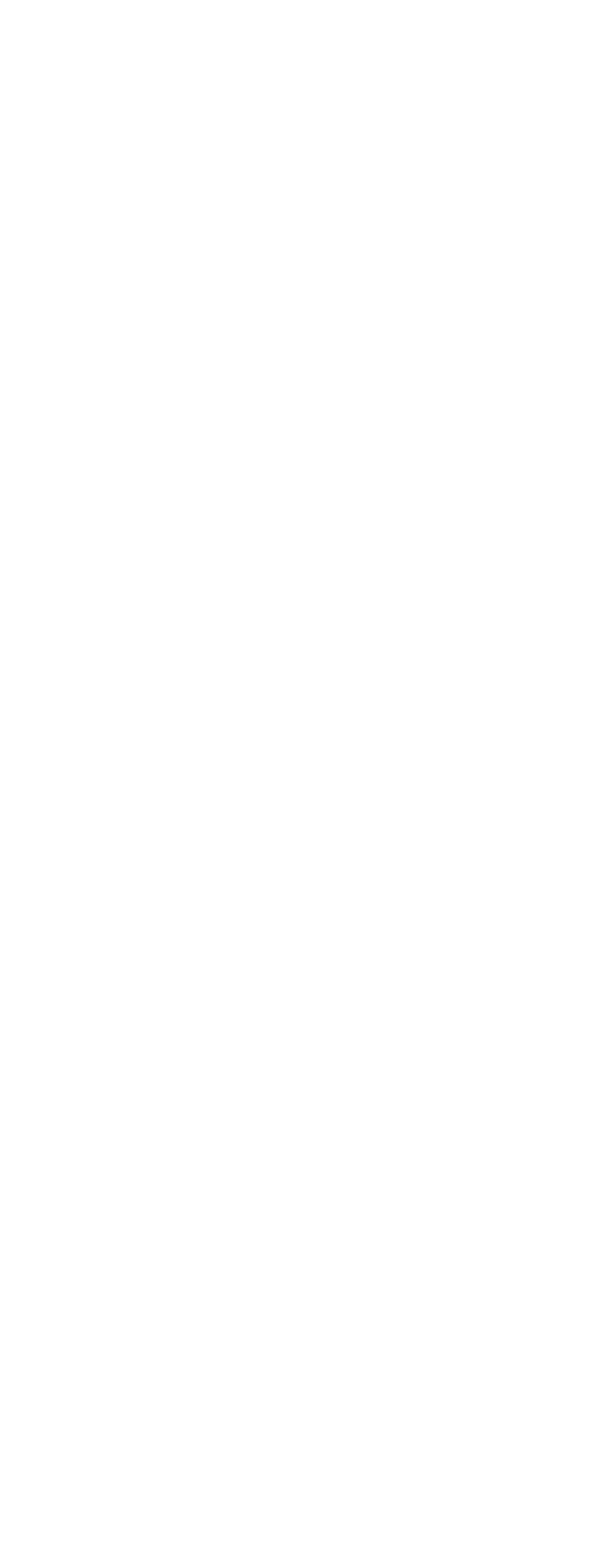 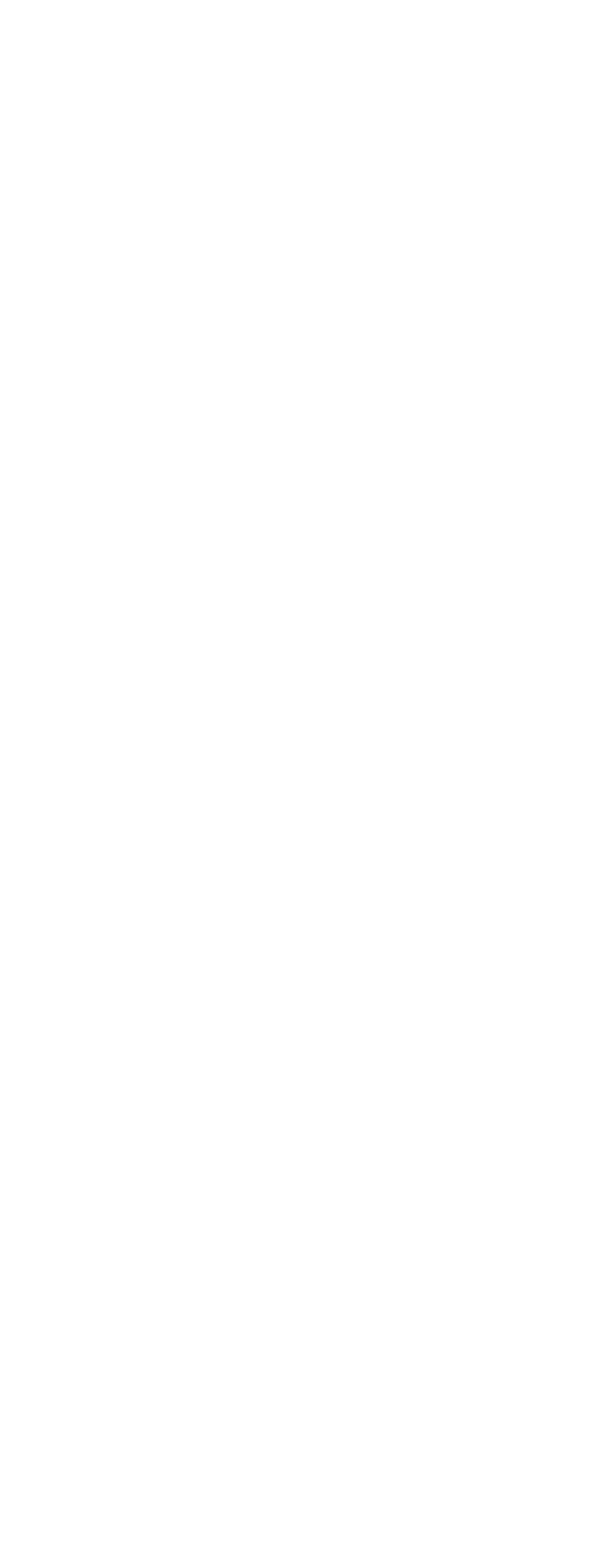 Bike (must bring) Helmet (must bring) Sleeping bag Sleeping pad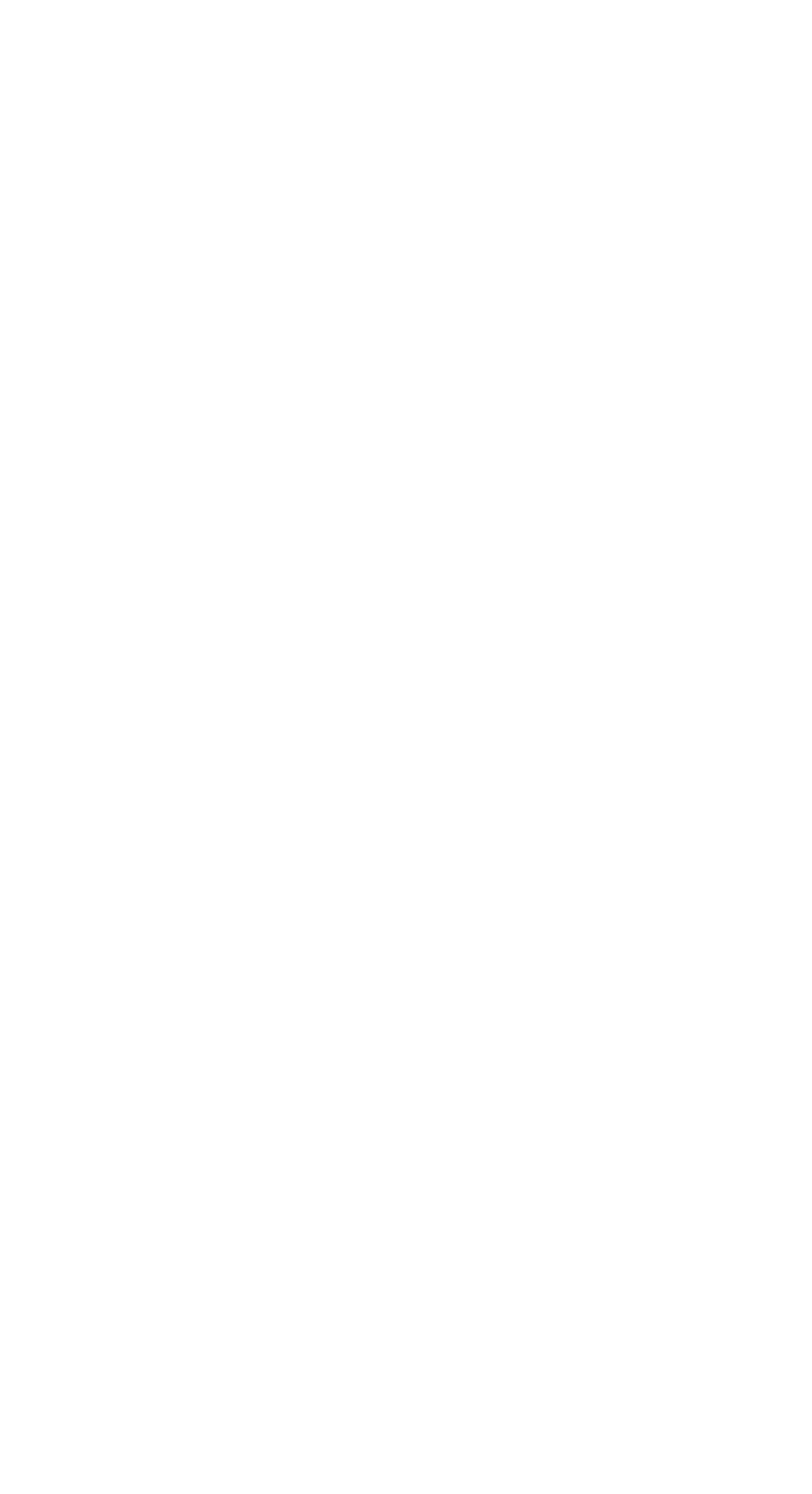 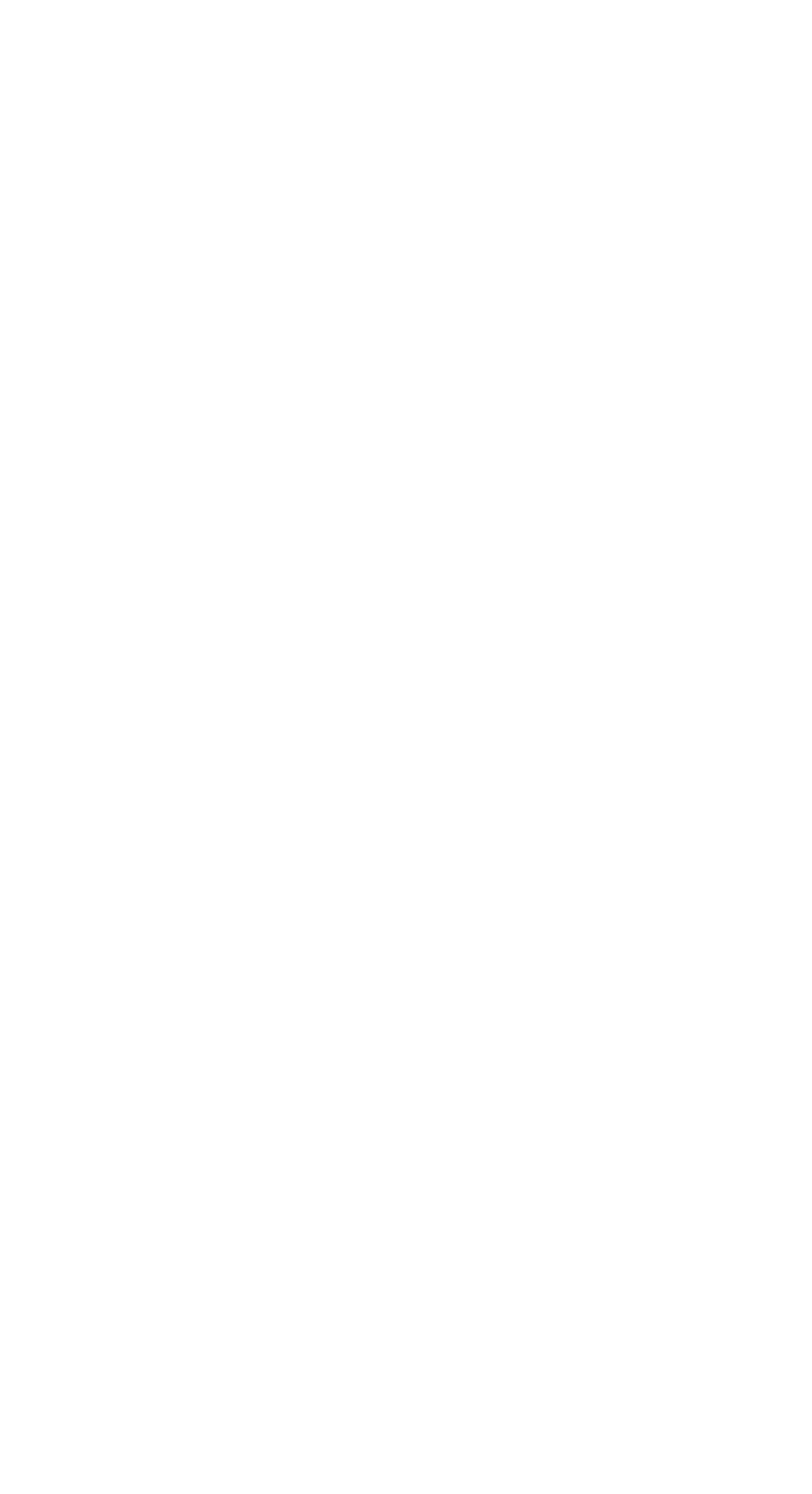 Tent*Clothing for rainy, cold, and warm weatherWater bottle(s)Mess kit (Bowl, cup, utensils) FlashlightToiletries Bug spraySack lunch for Friday Money** or sack lunch for SaturdayComfortable, closed toes shoes for bikingOptionalBooks/games Instruments Sports equipment TowelCamera Pillow Water shoesSmall day pack Sunglasses*Tent groups are required, so if you don’t have one, see a friend. If you need to find a tent group, contact Olivia.**I need POST to provide money/meal for my student’s lunch on 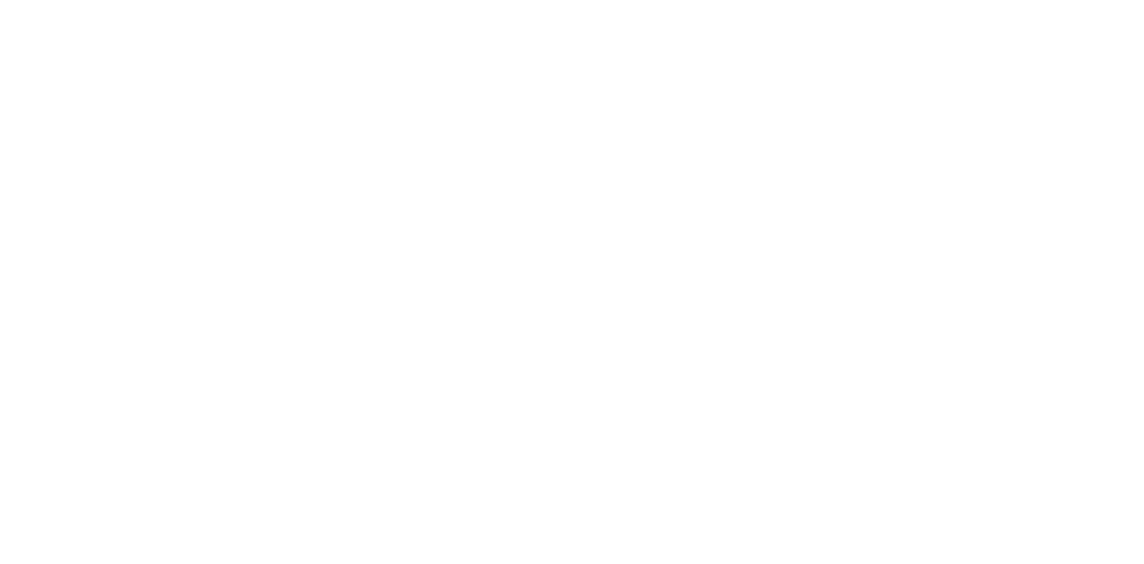 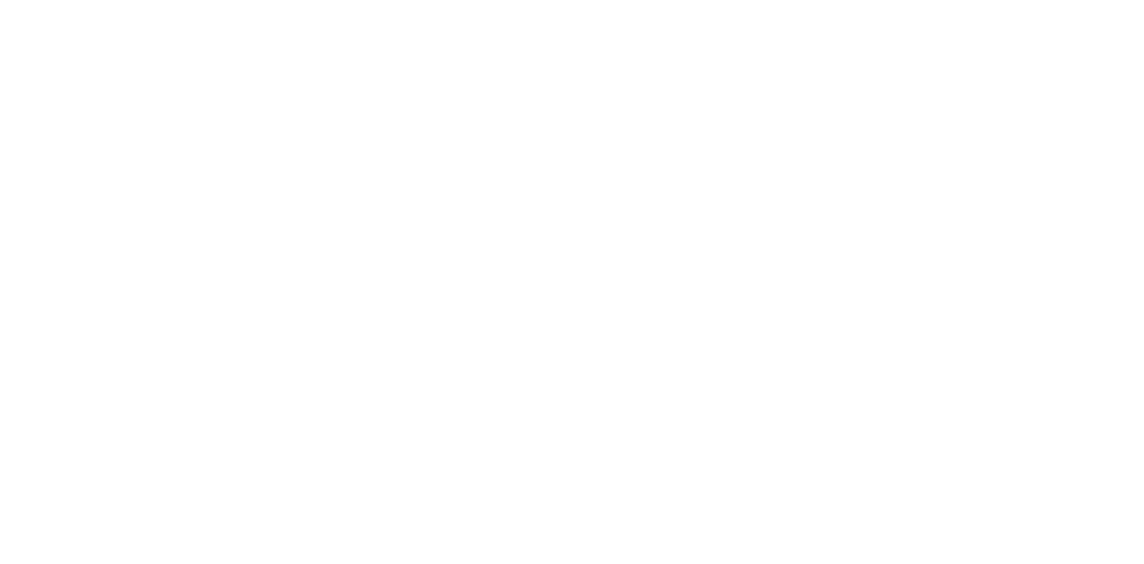 Saturday.If you need to borrow ANY gear from POST, including a BIKE, please contact Talis Mace at 2016 696 2454Fall Lopez 2019Consent Form and Liability WaiverParticipant’s Full Name: 	(Parent/Guardian/Adult Participant Initial)  	       (Parent/Guardian/Adult Participant Initial)  	(Parent/Guardian/Adult Participant Initial)  	Signature of Participant *	Date	Phone*If the participant is under age 18, his or her parent or guardian must also sign below:Signature of parent or guardian *	Date	Home phonePrint name of parent or guardian: 	Family physician: 	Phone:  	POST FIELD TRIP BEHAVIOR CONTRACT 2019DISCIPLINARY PROCEDURESDepending on the severity of the action, the following steps may be taken:The student will receive a warning from POST staff or chaperone(s).                                                                    The student will be removed from the situation and asked to remain with a Chaperone while parents are notified.The student and/or guardian is responsible for damages and repair incurred by the student.A parent/guardian may be called to come remove the student from the field trip. POST will not be responsible for the cost of transportation.Lead Organizer(s) and Chaperone(s) maintain the right to prevent a student from participating in an activity in the interest of safety.Please read and review these policies and address your questions, comments or concerns to the Lead Organizer before the field trip. By signing this contract, you are affirming that you and your student are aware of, and accept, the student behavior expectations and disciplinary procedures that are in place for your student while participating on this field trip.I have read the rules and expectations listed above and agree to abide by them. I understand that I may be disciplined and/or sent home early if I fail to adhere to these rules and expectations.Student’s Name (Print): 				 Student’s Name (Signature): 	Date:		 Parent/Guardian’s Name (Print):  			 Parent/Guardian’s Name (Signature): 		Date:	 Parent Guardian Email (Required): 						IMPORTANT MEDICAL INFORMATIONStudent Name: 	Date of Birth: 	Parent/Guardian #1 Name:  	Cell Phone: 	Work Phone: 	Parent/Guardian #2 (If Applicable) Name: 	Cell Phone: 		Work Phone: 	Emergency Contact #1 (Other than Parent/Guardian):Name:  	Phone Number: 	Relationship to Student: 	 Other Contact Info: 		Primary Care Physician’s Name and Phone Number:Health Insurance Provider’s Name, Policy # and Contact Info:Insurance Provider’s Claim Instructions/Procedures:IMPORTANT MEDICAL INFORMATION (cont.)Please list any health issues POST should be aware of (physical or  mental):Allergies/Food Restrictions:Please any medications and/or prescriptions POST should be aware of:List Requirements/Directions for administration of this medication:Specify symptoms or medication when medication is taken:Are there any circumstances in which your student should limit his or her physical activity, (e.g. Asthma, recent injury etc.) If yes, please specify:Additional medical information POST needs to know in regard to your student’s health (physical or mental):I authorize the release of the information above to POST trip leaders, Chaperones, and staff in order to maintain the safest environment for your student.Student Signature (if over 18 years old): 		Date	 Parent Signature (if under 18 years old): 	Date 	 **IF THIS IS YOUR FIRST POST TRIP OF THE CALENDAR YEAR (2019), FILL OUT AND RETURN THIS FORM WITH AN ADDITIONAL CHECK FOR $15 MADE OUT TO POST 84**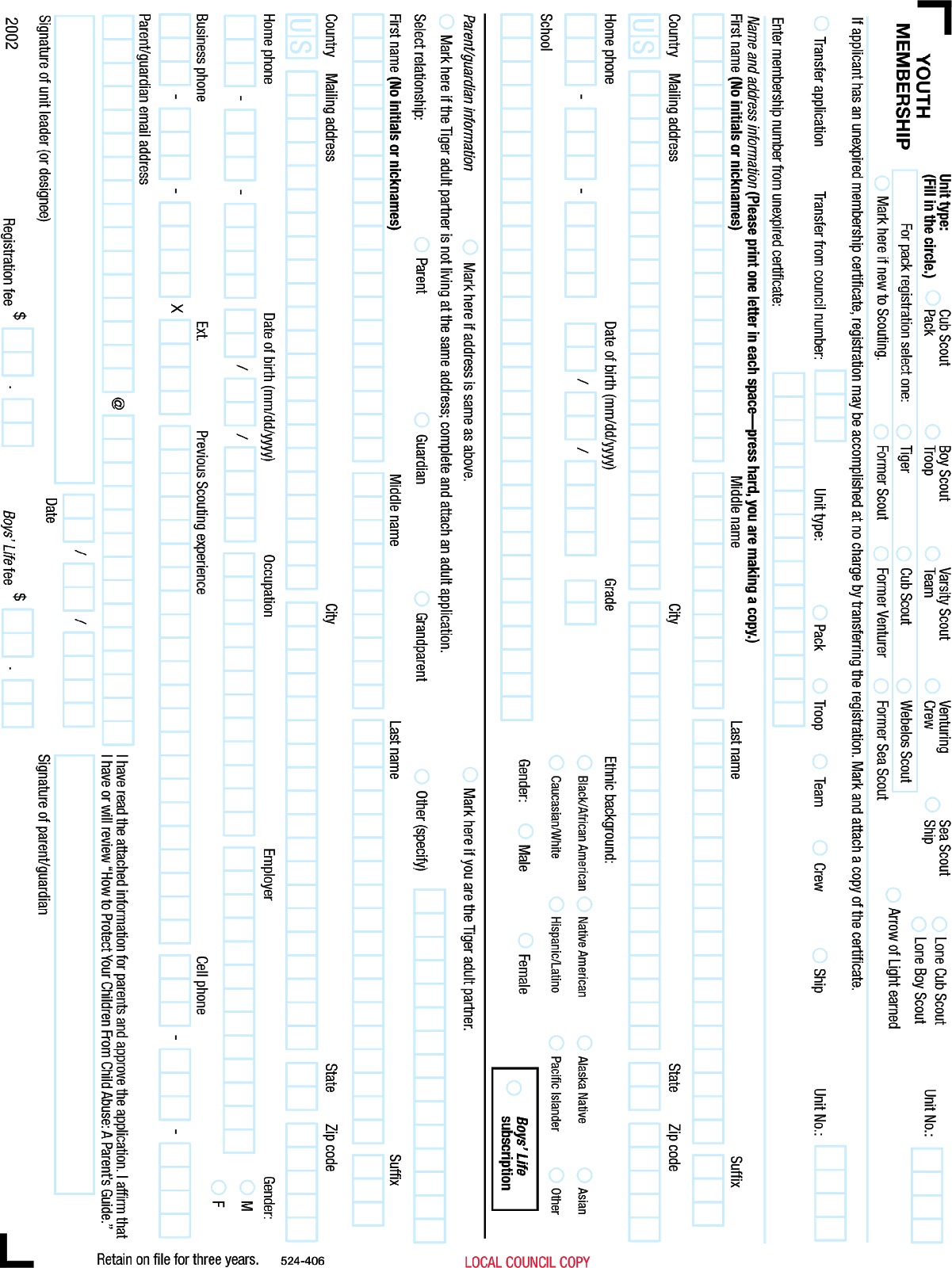 